МУНИЦИПАЛЬНОЕ  ОБЩЕОБРАЗОВАТЕЛЬНОЕ  УЧРЕЖДЕНИЕ ОСНОВНАЯ ОБЩЕОБРАЗОВАТЕЛЬНАЯ ШКОЛА с.СИНДЗИКАУ ДИГОРСКОГО РАЙОНА РСО-АЛАНИЯ363404, РСО-Алания,Дигорский район,с.Синдзикау, ул.Бр.Тахоховых, 32;  Телефон: (867-33) 97-1-41;  ;  
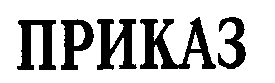 от	01.09.2011 г. Принято                                                                     « Утверждаю»                                                  на заседании                                                                     Директор школыпедагогического совета                                                 __________Езеев Р.Х.Протокол №3_                                                                                                              «16_» января2012 г.                                                      «16» января 2012 г.ПОЛОЖЕНИЕО рабочей   группе по введению  новых   ФГОС начального общего  образования1. Общие положения1.1.Рабочая группа по введению новых ФГОС общего образования (далее – Рабочая группа) создана в соответствии с решением Педагогического совета МОУ ООШ с.Синдзикау Дигорского района РСО-Алания протокол №___ от «__»_______ 201__г.  на период введения новых ФГОС начального общего образования в целях информационного  и научно-методического сопровождения этого процесса 1.2.Рабочая группа в своей деятельности руководствуется  Конституцией Российской Федерации, законами и иными нормативными правовыми актами Российской Федерации, законами и иными нормативными правовыми актами субъекта Федерации, Уставом общеобразовательного учреждения, а также настоящим Положением. 1.3.Состав Рабочей группы определяется  приказом директора школы  из числа представителей педагогического коллектива, администрации. Возглавляет Рабочую группу председатель.2. Задачи Рабочей группы.2.1.Основными задачами Рабочей группы являются:- информационная и научно-методическая поддержка разработки и реализации комплексных и единичных проектов введения новых ФГОС начального общего образования общеобразовательного учреждения;- экспертиза единичных проектов введения новых ФГОС начального  общего образования общеобразовательного учреждения;- экспертиза комплексных проектов введения новых ФГОС начального  общего образования  общеобразовательного учреждения;- утверждение планов-графиков реализации комплексных проектов введения новых ФГОС начального общего образования общеобразовательного учреждения;- утверждение результатов экспертизы единичных проектов введения новых ФГОС начального общего образования общеобразовательного учреждения;- представление информации о результатах введения новых ФГОС начального общего образования общеобразовательного учреждения.- подготовка предложений по стимулированию деятельности учителей по разработке и реализации  проектов введения новых ФГОС начального общего образования общеобразовательного учреждения.3. Функции Рабочей группы.3.1.Рабочая группа в целях выполнения возложенных на нее задач:- формирует перечень критериев экспертной оценки результатов деятельности учителей  по введению новых ФГОС начального общего образования общеобразовательного учреждения;- изучает  опыт введения новых ФГОС начального общего образования других общеобразовательных учреждений;- обеспечивает необходимые условия для реализации  проектных технологий при введении новых ФГОС начального общего образования общеобразовательного учреждения;- принимает участие в разрешении конфликтов при введении новых ФГОС;- периодически информирует педагогический совет, родителей (законных представителей)  о ходе и результатах введения новых ФГОС начального общего образования  общеобразовательного учреждения;- принимает решения в пределах своей компетенции по рассматриваемым вопросам.4. Порядок работы Рабочей группы4.1.Рабочая группа является коллегиальным органом. Общее руководство Рабочей группой осуществляет председатель группы. 4.2.Председатель группы:- открывает и ведет заседания группы;- осуществляет подсчет результатов голосования;- подписывает от имени и по поручению группы запросы, письма;- отчитывается перед Педагогическим Советом о работе группы;4.3.Из своего состава на первом заседании Рабочая группа  избирает секретаря. Секретарь ведет протоколы заседаний Рабочей группы, которые подписываются всеми членами группы.. Протоколы группы носят открытый характер и доступны для ознакомления. 4.4.Члены Рабочей группы обязаны:- присутствовать на заседаниях ;- голосовать по обсуждаемым вопросам; - исполнять поручения, в соответствии с решениями Рабочей группы. 4.5.Члены Рабочей группы  имеют право:- знакомиться с материалами и документами, поступающими в группу;- участвовать в обсуждении повестки дня, вносить предложения по повестке дня;- в письменном виде высказывать особые мнения; - ставить на голосование предлагаемые ими вопросы. Вопросы, выносимые на голосование,  принимаются большинством голосов от численного состава Рабочей группы.По достижению Рабочей группой поставленных перед ней задач, и по окончании ее деятельности, председатель группы сшивает все документы Рабочей группы и сдает их на хранение. 5. Права Рабочей группы.5.1.Рабочая группа имеет право:- вносить на рассмотрение Педагогического совета вопросы, связанные с разработкой и реализацией проекта введения новых ФГОС;- вносить предложения и проекты решений по вопросам, относящимся к ведению Рабочей группы;- выходить с предложениями к директору школы и другим членам администрации школы по вопросам, относящимся к ведению Рабочей группы;- требовать от руководителей проектов необходимые справки и документы, относящиеся к деятельности Рабочей группы;- приглашать для принятия участия в работе группы разработчиков проекта;- привлекать иных специалистов для выполнения   отдельных поручений.6. Ответственность Рабочей группы.6.1.Рабочая группа  несет ответственность:-  за объективность  и качество экспертизы комплексных и единичных проектов введения новых ФГОС начального общего образования общеобразовательного учреждения в соответствии с разработанными критериями;- за своевременность представления информации Педагогическому совету о результатах введения новых ФГОС начального общего образования  общеобразовательного учреждения;- за качество и своевременность информационной, консалтинговой  и научно-методической поддержки реализации единичных проектов введения новых ФГОС начального общего образования;- за своевременное выполнение решений Педагогического совета, относящихся к введению новых ФГОС начального общего образования общеобразовательного учреждения, планов-графиков реализации комплексных и единичных проектов введения новых ФГОС начального  общего образования;- компетентность принимаемых решений.7.Срок действия настоящего Положения – до внесения соответствующих изменений.МУНИЦИПАЛЬНОЕ  ОБЩЕОБРАЗОВАТЕЛЬНОЕ  УЧРЕЖДЕНИЕ ОСНОВНАЯ ОБЩЕОБРАЗОВАТЕЛЬНАЯ ШКОЛА с.СИНДЗИКАУ ДИГОРСКОГО РАЙОНА РСО-АЛАНИЯ363404, РСО-Алания,Дигорский район,с.Синдзикау, ул.Бр.Тахоховых, 32;  Телефон: (867-33) 97-1-41;  ;  
от	01.09.2011 г.Об  утверждении плана-графика введенияФГОС нового поколения на начальной ступениобщеобразовательного учреждения                     В целях обеспечения эффективного введения  ФГОС нового поколения на начальной ступени общеобразовательного учреждения ПРИКАЗЫВАЮ:1. Утвердить:- план-график введения ФГОС нового поколения на начальной ступени общеобразовательного учреждения 2. Дальнейшую работу проводить в соответствии с планом-графиком.Директор ___________________Р.Х.ЕЗЕЕВПЛАНмероприятий по внедрению федерального государственного образовательного стандартаначального общего образования  МОУ ООШ с.Синдзикау Дигорского района РСО-АланияО создании и полномочиях рабочей группыпо введению ФГОС нового поколения       В целях обеспечения эффективного введения обучения в соответствии с  ФГОС нового поколения  на основании приказа Минобрнауки России от 06.10.2009 г. № 373 «Об утверждении и введении в действие федерального государственного образовательного стандарта начального общего образования»                                 ПРИКАЗЫВАЮ: 1. Создать рабочую  группу по введению новых ФГОС общего образования. В рабочую группу по введению ФГОС нового поколения на начальной ступени общеобразовательного учреждения включить: 1. Киргуеву А.А.- зам.директора по УВР2. Марзаеву З.К.- учителя начальных классов,3. Гагкоеву Ф.В. - учителя начальных классов,- руководителем рабочей группы по введению ФГОС нового поколения на начальной ступени  назначить Киргуеву А.А. -  заместителя директора  по УВР.2. Поручить рабочей группе  провести анализ образовательной системы и подготовить предложения об изменениях  до 15.01.2011г. Директор:  _________________Р.Х.ЕЗЕЕВО создании и полномочиях рабочей группыпо введению ФГОС нового поколения       В целях обеспечения эффективного введения обучения в соответствии с  ФГОС нового поколения  на основании приказа Минобрнауки России от 06.10.2009 г. № 373 «Об утверждении и введении в действие федерального государственного образовательного стандарта начального общего образования»                                 ПРИКАЗЫВАЮ: 1. Создать рабочую  группу по введению новых ФГОС общего образования. В рабочую группу по введению ФГОС нового поколения на начальной ступени общеобразовательного учреждения включить: 1. Киргуеву А.А.- зам.директора по УВР2. Марзаеву З.К.- учителя начальных классов,3. Гагкоеву Ф.В. - учителя начальных классов,- руководителем рабочей группы по введению ФГОС нового поколения на начальной ступени  назначить Киргуеву А.А. -  заместителя директора  по УВР.2. Поручить рабочей группе  провести анализ образовательной системы и подготовить предложения об изменениях  до 15.01.2011г. Директор:  _________________Р.Х.ЕЗЕЕВМероприятияСрокиСрокиСрокиответственныеответственныеответственныеответственныеОжидаемый результатОжидаемый результатОжидаемый результат1 Организационное обеспечение введения ФГОС  начального общего образования1 Организационное обеспечение введения ФГОС  начального общего образования1 Организационное обеспечение введения ФГОС  начального общего образования1 Организационное обеспечение введения ФГОС  начального общего образования1 Организационное обеспечение введения ФГОС  начального общего образования1 Организационное обеспечение введения ФГОС  начального общего образования1 Организационное обеспечение введения ФГОС  начального общего образования1 Организационное обеспечение введения ФГОС  начального общего образования1 Организационное обеспечение введения ФГОС  начального общего образования1 Организационное обеспечение введения ФГОС  начального общего образованияСоздание рабочей группыСоздание рабочей группыдекабрь 2010гдекабрь 2010гдекабрь 2010гдекабрь 2010гдекабрь 2010гдекабрь 2010гЗам. директора по УВРКиргуева А.А..Зам. директора по УВРКиргуева А.А..Создание и определение функционала рабочей группыСоздание и определение функционала рабочей группыСоздание и определение функционала рабочей группыУчастие в апробации  модели итоговой аттестации выпускников начальной школыУчастие в апробации  модели итоговой аттестации выпускников начальной школыАпрель 2011гАпрель 2011гАпрель 2011гАпрель 2011гАпрель 2011гАпрель 2011гЗам. директора по УВРКиргуева А.А.,учитель 4 классаМарзаева З.К.Зам. директора по УВРКиргуева А.А.,учитель 4 классаМарзаева З.К.Определениенеобходимых изменений в модели организации образовательного процессаОпределениенеобходимых изменений в модели организации образовательного процессаОпределениенеобходимых изменений в модели организации образовательного процессаРазработка и утверждение плана-графика введения ФГОС в школеРазработка и утверждение плана-графика введения ФГОС в школеДекабрь  2010гДекабрь  2010гДекабрь  2010гДекабрь  2010гДекабрь  2010гДекабрь  2010гЗам. директора по УВР Киргуева А.А.Зам. директора по УВР Киргуева А.А.Система мероприятий, обеспечивающих внедрение ФГОС НООСистема мероприятий, обеспечивающих внедрение ФГОС НООСистема мероприятий, обеспечивающих внедрение ФГОС НООСеминар«Содержание и технология введения ФГОС»«Требования к условиям реализации образовательного процесса при введении ФГОС»Семинар«Содержание и технология введения ФГОС»«Требования к условиям реализации образовательного процесса при введении ФГОС»Декабрь 2010гДекабрь 2010гДекабрь 2010гДекабрь 2010гДекабрь 2010гДекабрь 2010гЗам. директора по УВРКиргуева А.А.Зам. директора по УВРКиргуева А.А.Перечень требований к условиям организации образовательного процесса в ОУ при введении ФГОСПеречень требований к условиям организации образовательного процесса в ОУ при введении ФГОСПеречень требований к условиям организации образовательного процесса в ОУ при введении ФГОСАнализ результатов освоения учебных программ начальной ступени обучения. Определение их соответствия требованиям ФГОС к результатам освоения ООП НООАнализ результатов освоения учебных программ начальной ступени обучения. Определение их соответствия требованиям ФГОС к результатам освоения ООП НООИюнь- август 2011г.Июнь- август 2011г.Июнь- август 2011г.Июнь- август 2011г.Июнь- август 2011г.Июнь- август 2011г.Зам. директора по УВР Киргуева А.А,учитель 4 классаМарзаева З.К.Зам. директора по УВР Киргуева А.А,учитель 4 классаМарзаева З.К.Определение необходимых изменений в модели образовательной системы ОУОпределение необходимых изменений в модели образовательной системы ОУОпределение необходимых изменений в модели образовательной системы ОУАнализ условий  и ресурсного обеспечения реализации образовательных программ НОО в соответствии с требованиями ФГОСАнализ условий  и ресурсного обеспечения реализации образовательных программ НОО в соответствии с требованиями ФГОСИюнь – сентябрь 2011 гИюнь – сентябрь 2011 гИюнь – сентябрь 2011 гИюнь – сентябрь 2011 гИюнь – сентябрь 2011 гИюнь – сентябрь 2011 гЗам. директора по  Киргуева А.А.,учитель 4 классаМарзаева З.К.Зам. директора по  Киргуева А.А.,учитель 4 классаМарзаева З.К.Оценка ОУ условий школы с учетом требований ФГОС.Оценка ОУ условий школы с учетом требований ФГОС.Оценка ОУ условий школы с учетом требований ФГОС.Планирование  необходимого ресурсного обеспечения образовательного процесса в начальной школеПланирование  необходимого ресурсного обеспечения образовательного процесса в начальной школеФевраль 2011гФевраль 2011гФевраль 2011гФевраль 2011гФевраль 2011гФевраль 2011гДиректор школы Езеев Р.Х.Директор школы Езеев Р.Х.План ресурсного обеспечения в ОУ образовательного процесса начальной школы.План ресурсного обеспечения в ОУ образовательного процесса начальной школы.План ресурсного обеспечения в ОУ образовательного процесса начальной школы.Анализ соответствия материально-технической базы реализации ООП НОО действующим санитарным и противопожарным нормам, нормам охраны труда работников образовательного учреждения.Анализ соответствия материально-технической базы реализации ООП НОО действующим санитарным и противопожарным нормам, нормам охраны труда работников образовательного учреждения.февраль – май 2011гфевраль – май 2011гфевраль – май 2011гфевраль – май 2011гфевраль – май 2011гфевраль – май 2011гДиректор школы Езеев Р.Х.Директор школы Езеев Р.Х.Приведение в соответствие материально-технической базы реализации ООП НОО с требованиями ФГОС НОО.Приведение в соответствие материально-технической базы реализации ООП НОО с требованиями ФГОС НОО.Приведение в соответствие материально-технической базы реализации ООП НОО с требованиями ФГОС НОО. Комплектование школьной библиотеки базовыми  документами и дополнительными материалами ФГОС.Анализ имеющегося учебного фонда библиотеки школы для реализации ФГОС в начальной школе.Комплектование библиотеки   УМК по всем учебным предметам учебного плана ООП НОО, в соответствии с Федеральным перечнем Комплектование школьной библиотеки базовыми  документами и дополнительными материалами ФГОС.Анализ имеющегося учебного фонда библиотеки школы для реализации ФГОС в начальной школе.Комплектование библиотеки   УМК по всем учебным предметам учебного плана ООП НОО, в соответствии с Федеральным перечнемМарт-июнь  2011гМарт-июнь  2011гМарт-июнь  2011гМарт-июнь  2011гМарт-июнь  2011гМарт-июнь  2011гДиректор школы Езеев Р.Х.Библиотекарь Ф.М.Засеева.Директор школы Езеев Р.Х.Библиотекарь Ф.М.Засеева.Наличие в школе документов по введению ФГОС Оснащенность школьной библиотеки необходимыми УМК, учебными и справочными пособиямиНаличие в школе документов по введению ФГОС Оснащенность школьной библиотеки необходимыми УМК, учебными и справочными пособиямиНаличие в школе документов по введению ФГОС Оснащенность школьной библиотеки необходимыми УМК, учебными и справочными пособиямиЭкспертиза условий, созданных в ОУ в соответствии с требованиями ФГОСЭкспертиза условий, созданных в ОУ в соответствии с требованиями ФГОСМай 2011Май 2011Май 2011Май 2011Май 2011Май 2011Зам. директора по УВРКиргуева А.А.Зам. директора по УВРКиргуева А.А.Оценка степени готовности ОУ к Оценка степени готовности ОУ к Оценка степени готовности ОУ к Участие в работе совещания «О готовности школы  к переходу на ФГОС начального общего образования»«Мониторинг внедрения ФГОС начального общего образования»Участие в работе совещания «О готовности школы  к переходу на ФГОС начального общего образования»«Мониторинг внедрения ФГОС начального общего образования»Март 2011Март 2011Март 2011Март 2011Март 2011Март 2011Директор школы Езеев Р.Х,зам. директора по УВРКиргуева А.А. Директор школы Езеев Р.Х,зам. директора по УВРКиргуева А.А. введению ФГОС НООвведению ФГОС НООвведению ФГОС НОО2.Нормативное обеспечение введения ФГОС начального общего образования2.Нормативное обеспечение введения ФГОС начального общего образования2.Нормативное обеспечение введения ФГОС начального общего образования2.Нормативное обеспечение введения ФГОС начального общего образования2.Нормативное обеспечение введения ФГОС начального общего образования2.Нормативное обеспечение введения ФГОС начального общего образования2.Нормативное обеспечение введения ФГОС начального общего образования2.Нормативное обеспечение введения ФГОС начального общего образования2.Нормативное обеспечение введения ФГОС начального общего образования2.Нормативное обеспечение введения ФГОС начального общего образования2.Нормативное обеспечение введения ФГОС начального общего образования2.Нормативное обеспечение введения ФГОС начального общего образования2.Нормативное обеспечение введения ФГОС начального общего образования Подготовка приказов, локальных актов, регламентирующих введение ФГОС, доведение нормативных документов до сведения всех заинтересованных лиц Подготовка приказов, локальных актов, регламентирующих введение ФГОС, доведение нормативных документов до сведения всех заинтересованных лицМарт-июль 2011гМарт-июль 2011гМарт-июль 2011гМарт-июль 2011гДиректор школы Езеев Р.Х.Директор школы Езеев Р.Х.Директор школы Езеев Р.Х.Директор школы Езеев Р.Х. Внесение изменений и дополнений в документы, регламентирующих деятельность школы Внесение изменений и дополнений в документы, регламентирующих деятельность школы Внесение изменений и дополнений в документы, регламентирующих деятельность школыПриведение  должностных инструкций работников ОУ в соответствие с  требованиями ФГОСПриведение  должностных инструкций работников ОУ в соответствие с  требованиями ФГОСИюль2011гИюль2011гИюль2011гИюль2011гДиректор школы Езеев Р.Х.Директор школы Езеев Р.Х.Директор школы Езеев Р.Х.Директор школы Езеев Р.Х.Изучение базисного образовательного плана по переходу на ФГОСИзучение базисного образовательного плана по переходу на ФГОСМарт 2011гМарт 2011гМарт 2011гМарт 2011гЗам. директора по УВР Киргуева А.А.,учитель 4 классаМарзаева З.К.Зам. директора по УВР Киргуева А.А.,учитель 4 классаМарзаева З.К.Зам. директора по УВР Киргуева А.А.,учитель 4 классаМарзаева З.К.Зам. директора по УВР Киргуева А.А.,учитель 4 классаМарзаева З.К.Знание нормативных требований базисного образовательного плана – основы разработки образовательного плана ОУЗнание нормативных требований базисного образовательного плана – основы разработки образовательного плана ОУЗнание нормативных требований базисного образовательного плана – основы разработки образовательного плана ОУМоделирование образовательного плана школы с учетом методических рекомендаций и социального запроса родителей обучающихсяМоделирование образовательного плана школы с учетом методических рекомендаций и социального запроса родителей обучающихсяежегодноежегодноежегодноежегодноЗам. директора по УВРКиргуева А.А.,учитель 4 классаМарзаева З.К.Зам. директора по УВРКиргуева А.А.,учитель 4 классаМарзаева З.К.Зам. директора по УВРКиргуева А.А.,учитель 4 классаМарзаева З.К.Зам. директора по УВРКиргуева А.А.,учитель 4 классаМарзаева З.К.Создание моделей образовательного процесса в начальной школеСоздание моделей образовательного процесса в начальной школеСоздание моделей образовательного процесса в начальной школеВнесение изменений в программу развития ОУВнесение изменений в программу развития ОУАпрель 2011 гАпрель 2011 гАпрель 2011 гАпрель 2011 гТворческая группа по разработке программы развития школыТворческая группа по разработке программы развития школыТворческая группа по разработке программы развития школыТворческая группа по разработке программы развития школыОпределение вектора развития школы в соответствии с требованиями ФГОСОпределение вектора развития школы в соответствии с требованиями ФГОСОпределение вектора развития школы в соответствии с требованиями ФГОС Разработка  образовательной программы начального общего образования школы, с учетом формирования универсальных учебных действий Разработка  образовательной программы начального общего образования школы, с учетом формирования универсальных учебных действийАпрель 2011 гАпрель 2011 гАпрель 2011 гАпрель 2011 гЗам. директора по УВР Киргуева А.А.,учитель 4 классаМарзаева З.К.Зам. директора по УВР Киргуева А.А.,учитель 4 классаМарзаева З.К.Зам. директора по УВР Киргуева А.А.,учитель 4 классаМарзаева З.К.Зам. директора по УВР Киргуева А.А.,учитель 4 классаМарзаева З.К. Создание основной образовательной программы Создание основной образовательной программы Создание основной образовательной программыОрганизация работы по разработкеПрограмм  внеурочной деятельности с учетом системы воспитательной работы школыОрганизация работы по разработкеПрограмм  внеурочной деятельности с учетом системы воспитательной работы школыАпрель 2011 гАпрель 2011 гАпрель 2011 гАпрель 2011 гТворческая группаТворческая группаТворческая группаТворческая группаНаличие программвнеурочной деятельности ОУпополнение районного банка программНаличие программвнеурочной деятельности ОУпополнение районного банка программНаличие программвнеурочной деятельности ОУпополнение районного банка программ3.Кадровое и методическое обеспечение перехода на ФГОС3.Кадровое и методическое обеспечение перехода на ФГОС3.Кадровое и методическое обеспечение перехода на ФГОС3.Кадровое и методическое обеспечение перехода на ФГОС3.Кадровое и методическое обеспечение перехода на ФГОС3.Кадровое и методическое обеспечение перехода на ФГОС3.Кадровое и методическое обеспечение перехода на ФГОС3.Кадровое и методическое обеспечение перехода на ФГОС3.Кадровое и методическое обеспечение перехода на ФГОС3.Кадровое и методическое обеспечение перехода на ФГОС3.Кадровое и методическое обеспечение перехода на ФГОС3.Кадровое и методическое обеспечение перехода на ФГОС3.Кадровое и методическое обеспечение перехода на ФГОСДиагностика образовательных потребностей и профессиональных затруднений работников ОУ и внесение изменений в план курсовой подготовки ОУАнализ выявленных проблем и учет их при организации методического сопровождения.Диагностика образовательных потребностей и профессиональных затруднений работников ОУ и внесение изменений в план курсовой подготовки ОУАнализ выявленных проблем и учет их при организации методического сопровождения.Август-сентябрь 2011 гАвгуст-сентябрь 2011 гАвгуст-сентябрь 2011 гАвгуст-сентябрь 2011 гЗам. директора по УВРКиргуева А.А.Зам. директора по УВРКиргуева А.А.Зам. директора по УВРКиргуева А.А.Зам. директора по УВРКиргуева А.А.Наличие плана курсовой подготовки по переходу на ФГОС Поэтапная подготовка педагогических и управленческих кадров к введению ФГОС НОО.Наличие плана курсовой подготовки по переходу на ФГОС Поэтапная подготовка педагогических и управленческих кадров к введению ФГОС НОО.Наличие плана курсовой подготовки по переходу на ФГОС Поэтапная подготовка педагогических и управленческих кадров к введению ФГОС НОО.Изучение в педколлективе базовых документов ФГОСИзучение в педколлективе базовых документов ФГОСДекабрь  2010г- май 2011 гДекабрь  2010г- май 2011 гДекабрь  2010г- май 2011 гДекабрь  2010г- май 2011 гЗам. директора по УВРКиргуева А.А. Зам. директора по УВРКиргуева А.А. Зам. директора по УВРКиргуева А.А. Зам. директора по УВРКиргуева А.А.  Изучение требований ФГОС к структуре основных образовательных программ, к условиямреализации и результатам освоения программ Изучение требований ФГОС к структуре основных образовательных программ, к условиямреализации и результатам освоения программ Изучение требований ФГОС к структуре основных образовательных программ, к условиямреализации и результатам освоения программРазработка рабочих программ изучения предметов БОП учителями начальных классов с учетом формирования прочных  универсальных учебных действийРазработка рабочих программ изучения предметов БОП учителями начальных классов с учетом формирования прочных  универсальных учебных действийМарт  2011гМарт  2011гМарт  2011гМарт  2011гЗам. директора по УВРКиргуева А.А.. Зам. директора по УВРКиргуева А.А.. Зам. директора по УВРКиргуева А.А.. Зам. директора по УВРКиргуева А.А.. Проектирование пед. процесса педагогами по предметам образовательного плана школы с учетом требований ФГОСПроектирование пед. процесса педагогами по предметам образовательного плана школы с учетом требований ФГОСПроектирование пед. процесса педагогами по предметам образовательного плана школы с учетом требований ФГОСТематические консультации, семинары – практикумы по актуальным проблемам перехода на ФГОСТематические консультации, семинары – практикумы по актуальным проблемам перехода на ФГОСПо особому плану в течение учебного годаПо особому плану в течение учебного годаПо особому плану в течение учебного годаПо особому плану в течение учебного годаЗам. директора по УВРКиргуева А.А.Зам. директора по УВРКиргуева А.А.Зам. директора по УВРКиргуева А.А.Зам. директора по УВРКиргуева А.А.Ликвидация профессиональных затрудненийЛиквидация профессиональных затрудненийЛиквидация профессиональных затрудненийОрганизация  ВШК по реализации ФГОС НОО. Участие в мониторинге результатов поэтапного перехода на ФГОСОрганизация  ВШК по реализации ФГОС НОО. Участие в мониторинге результатов поэтапного перехода на ФГОССентябрь -декабрь2011гСентябрь -декабрь2011гСентябрь -декабрь2011гСентябрь -декабрь2011гДиректор школыЕзеев Р.Х.Директор школыЕзеев Р.Х.Директор школыЕзеев Р.Х.Директор школыЕзеев Р.Х.Отслеживание результатов внедрения ФГОСОтслеживание результатов внедрения ФГОСОтслеживание результатов внедрения ФГОСИзучение методических рекомендаций к базисному образовательному плану и учет их при моделировании ОП школыИзучение методических рекомендаций к базисному образовательному плану и учет их при моделировании ОП школыМарт- апрель 2011г.Март- апрель 2011г.Март- апрель 2011г.Март- апрель 2011г.Директор школыЕзеев Р.Х..Директор школыЕзеев Р.Х..Директор школыЕзеев Р.Х..Директор школыЕзеев Р.Х..Разработка образовательного плана школыРазработка образовательного плана школыРазработка образовательного плана школыОбобщение опыта педагогов, реализующих авторские программы внеурочной деятельности для обучающихся начальных классовОбобщение опыта педагогов, реализующих авторские программы внеурочной деятельности для обучающихся начальных классов2011-2013гг2011-2013гг2011-2013гг2011-2013ггЗам. директора по УВРКиргуева А.А..Зам. директора по УВРКиргуева А.А..Зам. директора по УВРКиргуева А.А..Зам. директора по УВРКиргуева А.А..Формирование опыта педагоговФормирование опыта педагоговФормирование опыта педагогов4. Информационное обеспечение перехода  ОУ  на ФГОС НОО4. Информационное обеспечение перехода  ОУ  на ФГОС НОО4. Информационное обеспечение перехода  ОУ  на ФГОС НОО4. Информационное обеспечение перехода  ОУ  на ФГОС НОО4. Информационное обеспечение перехода  ОУ  на ФГОС НОО4. Информационное обеспечение перехода  ОУ  на ФГОС НОО4. Информационное обеспечение перехода  ОУ  на ФГОС НОО4. Информационное обеспечение перехода  ОУ  на ФГОС НОО4. Информационное обеспечение перехода  ОУ  на ФГОС НОО4. Информационное обеспечение перехода  ОУ  на ФГОС НОО4. Информационное обеспечение перехода  ОУ  на ФГОС НОО4. Информационное обеспечение перехода  ОУ  на ФГОС НОО4. Информационное обеспечение перехода  ОУ  на ФГОС НООАнкетирование«Готовность педагогов школы к участию в работе сетевого сообщества учителей начальных классов»Организация доступа работников школы к указанному ресурсу и  к электронным образовательным ресурсам ИнтернетАнкетирование«Готовность педагогов школы к участию в работе сетевого сообщества учителей начальных классов»Организация доступа работников школы к указанному ресурсу и  к электронным образовательным ресурсам ИнтернетАнкетирование«Готовность педагогов школы к участию в работе сетевого сообщества учителей начальных классов»Организация доступа работников школы к указанному ресурсу и  к электронным образовательным ресурсам ИнтернетАнкетирование«Готовность педагогов школы к участию в работе сетевого сообщества учителей начальных классов»Организация доступа работников школы к указанному ресурсу и  к электронным образовательным ресурсам ИнтернетАнкетирование«Готовность педагогов школы к участию в работе сетевого сообщества учителей начальных классов»Организация доступа работников школы к указанному ресурсу и  к электронным образовательным ресурсам ИнтернетВ течение годаЗам. директора по УВРКиргуева А.А..Зам. директора по УВРКиргуева А.А..Зам. директора по УВРКиргуева А.А..Зам. директора по УВРКиргуева А.А..Создание условий для оперативной ликвидации профессиональных затруднений и организация взаимодействияСоздание условий для оперативной ликвидации профессиональных затруднений и организация взаимодействияСоздание условий для оперативной ликвидации профессиональных затруднений и организация взаимодействияУчастие педагогических работников в подготовке и проведении пед. чтений «Развитие педагогического потенциала как фактора повышения качества образования»Участие педагогических работников в подготовке и проведении пед. чтений «Развитие педагогического потенциала как фактора повышения качества образования»Участие педагогических работников в подготовке и проведении пед. чтений «Развитие педагогического потенциала как фактора повышения качества образования»Участие педагогических работников в подготовке и проведении пед. чтений «Развитие педагогического потенциала как фактора повышения качества образования»Участие педагогических работников в подготовке и проведении пед. чтений «Развитие педагогического потенциала как фактора повышения качества образования»Январь 2012гДиректор школыЕзеев Р.Х..Директор школыЕзеев Р.Х..Директор школыЕзеев Р.Х..Директор школыЕзеев Р.Х..Распространениепозитивного пед. опытаРаспространениепозитивного пед. опытаРаспространениепозитивного пед. опытаИнформирование родителей обучающихся о подготовке к внедрению ФГОС  и результатах их ведения в ОУ через школьные сайты, газеты, буклеты, информационные стенды, родительские собранияИнформирование родителей обучающихся о подготовке к внедрению ФГОС  и результатах их ведения в ОУ через школьные сайты, газеты, буклеты, информационные стенды, родительские собранияИнформирование родителей обучающихся о подготовке к внедрению ФГОС  и результатах их ведения в ОУ через школьные сайты, газеты, буклеты, информационные стенды, родительские собранияИнформирование родителей обучающихся о подготовке к внедрению ФГОС  и результатах их ведения в ОУ через школьные сайты, газеты, буклеты, информационные стенды, родительские собранияИнформирование родителей обучающихся о подготовке к внедрению ФГОС  и результатах их ведения в ОУ через школьные сайты, газеты, буклеты, информационные стенды, родительские собранияРаз в полугодиеДиректор школыЕзеев Р.Х..Директор школыЕзеев Р.Х.. Информирование общественности о ходе и результатах внедрения ФГОСОбеспечение публичной отчетности школы о ходе и результатах введения ФГОСОбеспечение публичной отчетности школы о ходе и результатах введения ФГОСОбеспечение публичной отчетности школы о ходе и результатах введения ФГОСОбеспечение публичной отчетности школы о ходе и результатах введения ФГОСОбеспечение публичной отчетности школы о ходе и результатах введения ФГОСМай-сентябрьежегодноДиректор школыЕзеев Р.Х..Директор школыЕзеев Р.Х..Директор школыЕзеев Р.Х..5. Финансовое обеспечение введения ФГОСв ОУ района5. Финансовое обеспечение введения ФГОСв ОУ района5. Финансовое обеспечение введения ФГОСв ОУ района5. Финансовое обеспечение введения ФГОСв ОУ района5. Финансовое обеспечение введения ФГОСв ОУ районаОпределение  финансовых затрат (объем, направление) на подготовку и переход на ФГОС за счет субвенций по школеОпределение  финансовых затрат (объем, направление) на подготовку и переход на ФГОС за счет субвенций по школеОпределение  финансовых затрат (объем, направление) на подготовку и переход на ФГОС за счет субвенций по школеОпределение  финансовых затрат (объем, направление) на подготовку и переход на ФГОС за счет субвенций по школеОпределение  финансовых затрат (объем, направление) на подготовку и переход на ФГОС за счет субвенций по школеДекабрь 2010г.Директор школыЕзеев Р.Х.Директор школыЕзеев Р.Х.Директор школыЕзеев Р.Х.Проектбюджета на 2011г с учетом финансовых затрат на подготовку и переход на ФГОСПроектбюджета на 2011г с учетом финансовых затрат на подготовку и переход на ФГОС